RBGE Certificate in Botanical Illustration Online Course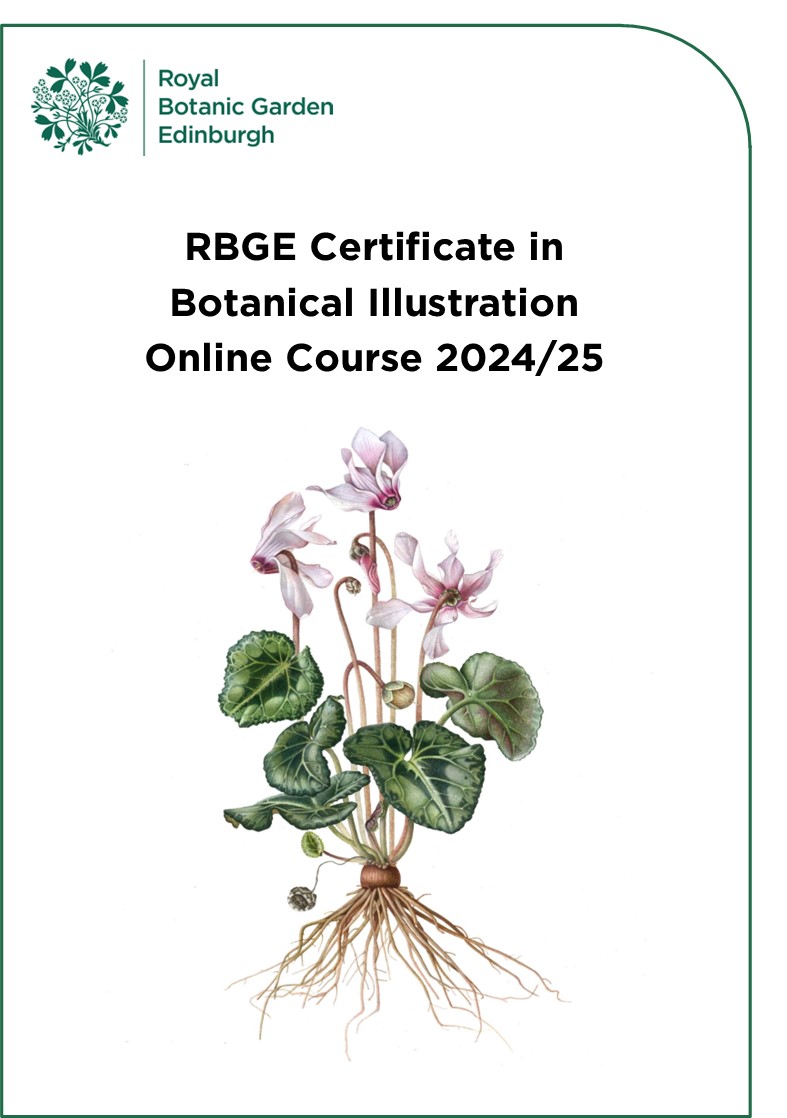 Cover image: A. Keiri1. Course OverviewThe RBGE Certificate in Botanical Illustration (CBI) is a great way to learn the fundamental techniques of paint and pencil. Using plants as our core subject this course is an ideal starting certificate if you want to become a botanical illustrator. The techniques you learn are valuable across all areas of illustration and seldom taught in art colleges or university art departments, so although it is aimed at beginners it is also useful for developing artists. This course consists of ten units with ongoing assessment built into the programme. The focus is on the fundamental skills and is taught by experienced and enthusiastic tutors. There is some theory and basic botany provided to aid your understanding, but the course is designed to be delivered and assessed using videos, galleries, and text which is focused on predominantly practical skills. The RBGE Certificate in Botanical Illustration is a formally assessed course and therefore requires students to successfully pass all units and assignments in order to achieve the award.  Students are required to build up a course portfolio containing notes, visuals, and exercises and to upload this to PropaGate Learning (RBGE’s online learning environment) throughout. This body of work will show progression and help develop skills leading to a final painted composition. Both the portfolio and the final piece will be assessed, and the marks combined to provide the final grade. There is also an element of continuing self-assessment and evaluation within the programme.RBGE Diploma in Botanical IllustrationThis course gives you the skills required to apply for the RBGE Diploma in Botanical Illustration if you wish to take your studies to a professional level. Further details on the diploma can be found by visiting our website. All information in this handbook is correct at the time of publication and is subject to change.2. Course Structure and Dates for 2024-25The online CBI programme will be delivered through PropaGate Learning as a ten-unit course. Students who complete all ten units and the assessments are awarded the RBGE Certificate in Botanical Illustration. The timetables below are included to demonstrate the pace of the course. The course can be very absorbing, and some activities may take longer than you expect!  We advise that students need to put aside 8-12 hours per week for study.It is extremely important that you keep to the study timetable to get the most out of this course. It means you will receive feedback at the appropriate times to enable you to continue smoothly with the course and successfully complete it. In the event you do find you are falling behind you must contact your tutor to discuss the options.  If you are unable to complete a module in the specified timeframe, there will be an additional charge for marking and feedback. This fee will vary depending on the module and the level of marking and feedback required. Option 1: Starting September 2024Option 2: Starting January 2025Option 3: Starting April 20253. Course ContentDescriptors for all units are on the following pages. Each descriptor states the:Learning ObjectivesKey Knowledge and Practical Activities to be covered during the unitAssessment GuidelinesUnit: CBI-01Context for Botanical Illustration & Drawing – Line and MeasuringLearning Objectives:At the end of this Unit students will be able to:Understand to the discipline of Botanical Illustration.Be familiar the materials of the Botanical IllustratorUnderstand the key structures of the subject through investigation and simple line drawings.Understand the basic principles for accurate measured drawingKey Knowledge:Use the drawing materials of the Botanical Illustrator. Understand the basic principles for accurate measured drawing.Demonstrate how to measure the correct size of the plant parts with correct scale and proportions.Understanding of the key structures of the subject through investigation, and simple line drawingsKey Practical Activities:Exploration of pencil line techniquesPracticing key measuring skillsAn accurate measured observational drawing of a fruit and a leafAssessment:Student self-assessmentAnnotations of materials and methods usedUpload of courseworkUnit: CBI-02Drawing – Texture & ToneLearning Objectives:At the end of this Unit students will be able to:Carry out a range of different techniques in pencilUnderstand the use of tone for 3D renderingUnderstand the techniques for rendering appropriate textureKey Knowledge:Getting to know different pencil strengths appropriate for task How to create three dimensional illustrationsLearn exactly what type of drawing is appropriate for the purpose (sketching, accurate line or tone)Reinforcement of measuring skillsKey Practical Activities:Exercises in tonal pencilCarry out a 3D pencil drawing of a fruit  Explore various aspects of a leaf, front and backAssessment:Student self-assessment Annotations of materials and methods usedUpload of courseworkUnit: CBI-03	3D Modelling with PaintLearning Objectives:At the end of this Unit students will be able to:Mix a variety of tertiary coloursBuild up depth of tone appropriate to the subjectUse different methods to create detailKey Knowledge:How to mix good tertiary colours Building up depth of tone in a controlled wayDifferent methods to create detailRender the subjects in 3 DimensionsKey Practical Activities:Tertiary colour mixingCreation of 3D shapesTransfer of drawingApplication of paint Assessment:Student self-assessment Annotations of materials and methodsUpload of courseworkUnit: CBI-04	Painting in True Colour	Learning Objectives:At the end of this Unit students will be able to:Understand the principles of primary colour mixing Apply paint with the appropriate techniqueUnderstand how to bring a subject to a conclusionKey Knowledge:Proportions of paint to waterTo learn control of paint Creating 3D formKey Practical Activities:Colour ChartsPrimary Colour WheelFurther dry brush techniqueColour matching fruit and foliageAssessment:Student self-assessment Annotations of materials and methodsUpload of courseworkUnit: CBI-05  BotanyLearning Objectives:At the end of this Unit students will be able to:Identify basic floral parts and their functions, in order to record the plants correctlyCreate and draw a cross section of a flowerUnderstand how to convey scaleUtilise a camera for recording accurately all the plant detailsKey Knowledge:Appreciation of structure of flower head and its function Understanding of section depictions and scale conventionsIdentification of important and relevant parts of the plantAppreciation of the work of other botanical artists Key Practical Activities:Becoming familiar with the final project briefLearning the basic botany of the plant subjectLearn to dissect the flower and create a drawingLooking critically at botanical art from the context of your studies** Introduction to Final Composition Brief will be given **Assessment:Student self-assessment Annotations of materials and methodsUpload of courseworkUnit: CBI-06  Exploring your plant – Leaves and FlowersLearning Objectives:At the end of this Unit students will be able to:Identify basic structure and parts of leaves and flowersDraw and paint subject to a life-like standardAccurately match the colours of all plant partsCreate a storyboard to help plan a compositionKey Knowledge:Building on the skills of the previous unitsPractising colour matchingPractising painting techniquesAssembling work produced by different approachesOrganising one’s time with reference to the life of the plant  Key Practical Activities:To colour test and mix relevant colours Investigate the subject through drawing and paintingLearn the importance and use of Story boardsAssessment:Student self-assessment Annotations of materials and methodsUpload of courseworkUnit: CBI-07 Composition Learning Objectives:At the end of this Unit students will be able to:Arrange elements aesthetically Use sketches to help create a balanced compositionCreate a measured drawing of each part and combine into a convincing wholeTransfer a drawing onto watercolour paperKey Knowledge:View scientific and contemporary painting styles and consider how they differExplore and understand how to create an interesting compositionCreate a measured drawing of the compositionTransfer the drawing to watercolour paperKey Practical Activities:Use of an appropriate method to transfer the drawing to watercolour paper Develop composition to conclusionAssessment:Student self-assessment Annotations of materials and methodsUpload of courseworkUnit: CBI-08Working on the Final Composition – Flowers and BudsLearning Objectives:At the end of this Unit students will be able to:Understand colour weight and balance, and the relationships between the elements of a compositionDepict the flowers and buds to a high standard of finishUnderstand how to create depth of field in a paintingKey Knowledge:Importance of refining the compositionGain confidence with colour mixing and matchingContinue exploration of paint applicationControl and use of materials Key Practical Activities:Identifying correct colour balance for flowering partsContinue to work on the painting of the three elementsExploring details and challenging areas Assessment:Student self-assessment Annotations of materials and methodsUpload of courseworkUnit: CBI-09Work on Final Composition - LeavesLearning Objectives:At the end of this Unit students will be able to:To assess areas requiring more workAdjust work to increase depth of fieldDepict surface patternRender overlaps convincinglyKey Knowledge:Balancing the composition Creating convincing spatial relationships between elementsUnderstanding atmospheric depthKey Practical Activities:Reinforcement of colour mixing techniquesExploring depth and overlapping subjectsAssessment:Student self-assessment Annotations of materials and methodsUpload of courseworkUnit: CBI-10Finishing and submission - Roots, sections, and final touchesLearning Objectives:At the end of this Unit students will be able to:Application of finishing techniquesKnow when your painting is finishedBe able to depict rootsTransfer knowledge and skills gained to other pieces of work Key Knowledge: Assessment of coursework so far and completion of any outstanding workInvestigation of areas for future work and development Awareness of when to add additional elementsKey Practical Activities:Complete final composition and any outstanding course work Drawing rootsDecide on the inclusion of additional elementsAssessment:Student self-assessment Annotations of materials and methodsUpload of coursework4. Assessment MethodsThis is a predominantly practical course, designed to teach a foundation level of skills, understanding and competence. This will be delivered through a series of videos, written tasks and galleries for reference. Candidates will be assessed in three ways:4.1 Course Portfolio for Units 1-4 (35% of assessment marks)You will be asked to upload work regularly for feedback and/or assessment.You will need to include notes, self-analysis, diagrams, and photographs. These will need to be uploaded along with your work. This is a practical course, and you will be engaged for the most part in ‘hands on’ drawing and painting.  As you progress through the course you will create a collection of work that will be a valuable resource to refer to in the future.You will be given tutor feedback at the end of each Unit and at key points during the course.  Your work and finished composition will be assessed at the end of the course.4.2 Botany & Self-Assessment throughout the course(15% of assessment marks)Each student is required to fill in the Submission Text area at the end of each unit. This is to enable the tutors to gauge your understanding of your progression through the course. 4.3 Final Composition Project: Units 5-10 (50% of assessment marks) Working from fresh plant material, students experiment with compositional approaches and select the final composition to be used.Beginning with pencil studies, the proposed composition is agreed with your personal tutor, and transferred onto the final watercolour paper. Then the process of painting from first washes to final details follows.Students are required to submit their work, showing that they have been able to meet the set criteria, given at the start of the course. Demonstrating a level of skill, in association with the assessment criteria, is required to gain a Certificate. Grading will consist of:An assessment of the course units through your portfolio of workAn assessment of your final compositionAn assessment of basic botanical knowledgeAnalysis of your Student Self-Assessment Written tutor feedback to students.Your Portfolio of work will count for 35% of the final course mark, Botany and Student Self-Assessment throughout the course 15%, and the Final Composition 50%.4.4 Certification & GradingSuccessful candidates will be awarded the ‘RBGE Certificate in Botanical Illustration’, which will be graded as follows:Referral: 49%Pass: 50%-59%Merit: 60%-69%Distinction: 70% and aboveNB: Referred candidates may retake the Final Composition Assessment but will only be able to gain a Pass. 4.5. Common ThemesThe following themes will be considered throughout all the modules. ObservationDrawing with precisionMaterials and equipmentPainting techniquesCompositionSourcing informationBotany and understanding plantsKeeping a portfolio of workPresentation of work 5. Online LearningYour online learning environment is PropaGate Learning which uses the Moodle learning platform.PropaGate Learning is the website that you log into to access your course. It is a place for learning and for discussing topics and progress with your tutors and other students. PropaGate Learning allows you to study from home, whilst becoming part of a thriving and enthusiastic learning community.Your course consists of a number of elements including: notes, videos, galleries, discussion forums, and an upload area for your drawings and paintings. The resources and activities are designed to help you learn online and to help you to share and learn from each other. How can I prepare for studying online?You should be a competent computer user with a basic understanding of standard computer applications such as using an internet browser, email and word processing.  Your course involves uploading your drawings and paintings, so experience of scanning images using a scanner, taking photographs with a digital camera and of editing/re-sizing images would be useful. Our ‘Digital Skills Check’ will help you to identify any areas of IT you may need to brush up on. You will be given access to PropaGate Learning prior to the course starting to help you familiarise yourself with the online environment. Please make use of this time as it will enable you to fully engage with the course itself once it starts, rather than spending your time finding your way around. It is also a chance to meet other learners and the tutors.Online courses require a much more self-motivated learning style than traditional attended classes. You should plan to set aside a certain amount of time to log into the course classes and carry out tasks. You will need to be proactive about understanding the timetable and submitting your work. Participation in online discussions and the sharing of work is also part of the course – online learning is much more sociable than you might think!What hardware or software will I need?You will need access to a desktop or laptop computer with an up-to-date operating system. You will also need a reliable internet connection capable of viewing videos online. Most of the course will be accessible via a tablet, but we recommend using a laptop or desktop computer. You may find some aspects of the course will be easier to use on a computer. You will also need access to a digital camera and/or a scanner. In most instances a good camera image or clear phone camera image is sufficient.Regarding software, you will need an up-to-date browser (e.g., Firefox, Chrome, Safari). You will also need software that will open PDFs (e.g., Adobe Reader).The PropaGate Learning website is available 24/7 with the exception of any maintenance work, which we will inform you about in plenty of time.What support is available?We encourage everyone to make the most of the forums on the course. These provide a way for students to talk to one another and to tutors and ask each other questions. Tutors usually check the forums at regular intervals (e.g. once or twice a week). There is also a private messaging forum within PropaGate Learning where you can contact your tutor directly and privately. Our PropaGate Learning team are always available so if you ever feel you are stuck with a course-related technical problem, they can be contacted via the forums or by emailing: propagatelearning@rbge.ac.uk 6. Equipment RequiredThis is a practical course so you must have basic drawing and painting materials. Art MaterialsA4 drawing paper pad Hot Press Watercolour paper: At least 3 sheets of 300 gsm paper A2 or A3 size or local equivalent (such as Saunders Waterford Hot Press (HP) watercolour paper)Tracing paper: 1 large sheet or padArtists Quality Watercolour Paints (such as Windsor & Newton Professional Quality Watercolour Paints) in the following colours*:Permanent RosePerylene MaroonTransparent YellowWindsor LemonIndanthrene BlueCobalt Blue	*Further colours may be necessary depending on plant chosen for final project.2B, HB, 2H pencilsCeramic palette or white plate for mixing paint High quality pointed watercolour brushes size 0, 2 and 4 (these are not required until Unit 03)Eraser – Plastic and Putty, a pencil-style eraser may also be useful (such as the Tombow Mono zero)Sharpener / knife20/30cm clear Ruler and / or dividersMagnifying glass A “Pocket” microscope is also recommendedComputer EquipmentYou will need access to a desktop or laptop computer with an up-to-date operating system and a reliable internet connection capable of viewing videos online. You will also need access to a digital camera and/or a scanner. In most instances a good camera image or clear phone camera image is sufficient.SoftwareYou will need an up-to-date browser (e.g., Firefox, Chrome, Internet Explorer). You will also need software that will open PDFs (e.g., Adobe Reader).7. Course Fees The cost for the course is £775. Full payment for the course is required on acceptance of a place. Fees do not include the cost of any materials required to complete the course. 8. Entry Requirements Although there are no formal entry requirements, it is important to note that this course will be delivered fully online and in English. There is a lot of reading, and you must be able to write in English when communicating with your tutor. A good understanding of the English language is required to get the most from the course and to enable you to succeed in your studies. You should be a competent computer user with a basic understanding of standard computer applications such as using an internet browser, email and word processing.  Your course involves uploading your drawings and paintings, so experience of scanning images using a scanner, taking photographs with a digital camera and of editing/re-sizing images would be useful. Our ‘Digital Skills Check’ will help you to identify any areas of IT you may need to brush up on. 9. Application Procedure Spaces on this course are limited. Candidates will be selected on the basis of the answers given to the questions on the application form at the back of the handbook. If all applications are of a high standard, spaces will be allocated to people based on the date the applications were received. Applications will only be open for one intake of the course at a time. To apply for the course, you must complete our online application form.Applications will open at 9.00am on the first day and close at 5.00pm on the last day. These times are UK times, please take this into account if applying from outside the UK. Applicants will be notified if their application has been successful or not within 2 weeks of the application deadline date.10. Terms and Conditions RBGE Diplomas and CertificatesOnline Courses: You are eligible for a full refund within 14 days of payment, minus the value of the course available and accessed (e.g. if the course has 10 units and you have accessed one, you will receive 90% of the course fee as a refund).Attended Courses: We will be unable to offer a refund after the start of the course. Exercising your right to cancelIf you wish to exercise your right to cancel within the 14 days, you must inform us of your decision within the cooling off period. Cancellation by email or by post is effective from the date on which you send us your message. Fees will not be refundable should you not complete or pass the course.Privacy NoticeRBGE will process your personal data for the administration of your course, to create your account on PropaGate Learning and to take payment (where relevant). RBGE will also process your personal data to inform you of any updates to the course, the admissions procedure, course dates, as well as any special offers. For more information see our privacy notice. UnitTitleRelease StartWelcome and introductions26/09/24CBI-01Context of Botanical Illustration and Drawing Exploration30/09/24CBI-02Drawing – Texture & Tone14/10/24CBI-03Modelling in 3D with paint28/10/24CBI-04Colour and Mixing Paint11/11/24CBI-05Cyclamen Botany25/11/24CBI-06Exploring Composition – Flowers and Leaves09/12/24CBI-07Cyclamen Composition (inc. Christmas Holiday Period)23/12/24CBI-08Working on final Composition – Flowers20/01/25CBI-09Working on final Composition - Leaves03/02/25CBI-10Roots and Sections & Final Hand In17/02/25UnitTitleRelease StartWelcome and introductions09/01/25CBI-01Context of Botanical Illustration and Drawing Exploration 13/01/25CBI-02Drawing – Texture & Tone 27/01/25CBI-03Modelling in 3D with paint 10/02/25CBI-04Colour and Mixing Paint 24/02/24CBI-05Cyclamen Botany10/03/24CBI-06Exploring Composition – Flowers and Leaves 24/03/25CBI-07Cyclamen Composition (inc. Easter Holiday Period)07/04/25CBI-08Working on final Composition – Flowers28/04/25CBI-09Working on final Composition - leaves12/05/25CBI-10Roots and Sections & Final Hand In 26/05/25UnitTitleRelease StartWelcome and introductions10/04/25CBI-01Context of Botanical Illustration and Drawing Exploration 14/04/25CBI-02Drawing – Texture & Tone (inc. Easter Holiday Period)05/05/25CBI-03Modelling in 3D with paint 19/05/25CBI-04Colour and Mixing Paint 02/06/25CBI-05Cyclamen Botany16/06/25CBI-06Exploring Composition – Flowers and Leaves 30/06/25CBI-07Cyclamen Composition 14/07/25CBI-08Working on final Composition – Flowers28/07/25CBI-09Working on final Composition - leaves11/08/25CBI-10Roots and Sections & Final Hand In 25/08/25CourseApplications OpenApplications CloseSeptember 2024 IntakeMonday 22nd April 2024Sunday 21st July 2024January 2025 IntakeMonday 29th July 2024Sunday 27th October 2024April 2025 IntakeMonday 4th November 2024Monday 24th February 2025